Fernanda González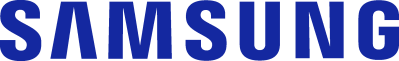 Samsung Electronics México		Tel. 5747 5100 ext. 5078 fer.gonzalez@samsung.comMariana VázquezJeffreyGroup MéxicoTel. 5281-1121 ext. 111mvazquez@jeffreygroup.com Samsung Galaxy UNPACKED 2019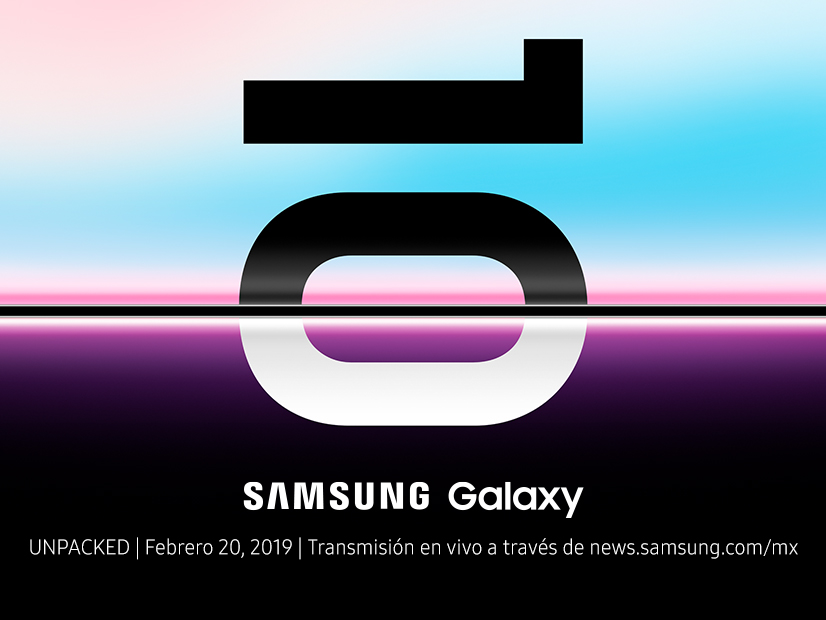 Tras una década innovando, el próximo 20 de febrero de 2019, Samsung Electronics dará la bienvenida a un nuevo miembro de la familia Galaxy en un exclusivo evento que se llevará a cabo en la ciudad de San Francisco.Para ver la transmisión en vivo: news.samsung.com/mx, www.samsungmobilepress.com, www.samsung.com/galaxy  o www.samsung.com. ###Sobre Samsung Electronics Co., Ltd.Samsung inspira al mundo y diseña el futuro con ideas y tecnologías innovadoras. La compañía está redefiniendo el mundo de las TVs, smartphones, wearables, tabletas, electrodomésticos, sistemas de conexión y memoria, sistema LSI y soluciones LED. Para conocer las últimas noticias, por favor visite la Sala de Prensa de Samsung en http://news.samsung.com